SMLOUVA O DÍLOuzavřena podle § 2586 a následujících zákona č. 89/2012 Sb., občanského zákoníku,ve znění pozdějších předpisůSMLUVNÍ STRANYosoby oprávněné jednat ve věcech technických: Radovan Otipka, místostarosta(dále jen „objednatel”)Zhotovitel :  				……………………………. Sídlo/Místo podnikání: 		……………………………. Statutární zástupce:  		……………………………. K technickým věcem pověřen:  	……………………………. Bankovní spojení:  			…………………………….  IČ:  					……………………………. (dále jen „zhotovitel”)ÚVODNÍ USTANOVENÍPro plnění díla dle této smlouvy jsou pro zhotovitele závazná ustanovení a požadavky objednatele, které byly zhotoviteli poskytnuty jako podklady k podání nabídky na veřejnou zakázku s názvem: „Oprava místních komunikací 4C a 8C v obci Dobratice“, která je předmětem této smlouvy o dílo.PŘEDMĚT SMLOUVYPředmětem veřejné zakázky je oprava místní komunikace 8C. Jedná se o udržovací práce. Nedojde ke změně účelu a druhu využití, rozšíření, změně trasy či nivelety komunikace. Rozsah práce a bližší specifika předmětu plnění jsou dány technickou zprávou, vykreslenou situací a položkovým rozpočtem. Tyto podklady byly zpracovány Ing. Bohdanem Ježkem. Dále budou dodrženy podmínky objednatele stanovené v zadávací dokumentaci veřejné zakázky.Zadavatel upozorňuje, že veškeré odkazy na obchodní firmy nebo názvy a specifická označení zboží a služeb v předložených podkladech jsou uvedeny orientačně. Názvy mají charakterizovat minimální kvalitativní a technické požadavky zadavatele na daný produkt. Uchazeč, může nabídnout jiný produkt stejné nebo lepší kvality.  .MÍSTO PLNĚNÍMístem plnění je obec Dobratice - katastrální území Dobratice parc. č. 990, 991.LHŮTY PLNĚNÍObjednatel předá zhotoviteli staveniště, předpoklad je v červnu 2019. Zhotovitel se zavazuje staveniště na výzvu objednatele převzít.Zahájení stavby: 	do 3 týdnů od předání staveništěDokončení a předání stavby do …………………týdnů (maximálně říjen 2019).CENA DÍLACena díla je stanovena v souladu s ust. § 2 zákona č. 526/1990 Sb. o cenách, ve znění pozdějších předpisů a je oběma stranami dohodnuta jako cena smluvní takto: Celková cena bez DPH ….……..………………….. KčDPH 21 % ……………………..……….....………… KčCelková cena vč. DPH ………..……….……..……. Kč(celková a maximální cena v rozsahu prací dle příslušných rozpočtů vč. DPH) Podkladem pro sestavení ceny je soupis prací (položkový rozpočet). Jednotkové ceny uvedené v soupisu prací jsou pevné. Těmito cenami budou oceněny veškeré případné vícepráce, realizované zhotovitelem do data předání díla, stejně jako méněpráce, které nebudou realizovány a budou odečteny.Cena díla je podrobně rozepsána v položkovém rozpočtu. Cena díla odpovídá součtu jednotlivých položek v položkovém rozpočtu. Zhotovitel podpisem smlouvy o dílo zaručuje, že je položkový rozpočet vyplněn úplně a že je v úplném souladu s veškerými obchodními a technickými podmínkami dle této smlouvy o dílo. Cena obsahuje všechny náklady související se zhotovením díla, umístěním stavby, zařízením staveniště, jakož i všechny ostatní náklady související s plněním této smlouvy. Cena díla podle čl. 6. odst. 1 je cenou nejvýše přípustnou a je ji možno měnit pouze v případě změny sazby DPH a z požadavku objednatele na vícepráce nebo méněpráce.Nabídkovou cenu nelze překročit z vůle zhotovitele. Na veškeré změny jak předmětu díla, tak změny nabídkové ceny musí být uzavřen dodatek ke smlouvě o dílo.PLATEBNÍ PODMÍNKYObjednatel nebude zhotoviteli poskytovat zálohy.Veškeré řádně provedené práce budou fakturovány na základě konečné faktury vystavené zhotovitelem. Zhotovitel předloží objednateli (technickému dozoru objednatele) před vystavením faktury soupis provedených prací a po odsouhlasení objednatelem vystaví fakturu s obvyklými náležitostmi daňového dokladu, jejíž nedílnou součástí musí být soupis provedených a odsouhlasených prací. Bez tohoto soupisu je faktura neplatná. Doba splatnosti daňových dokladů činí 30 kalendářních dnů ode dne doručení daňového dokladu objednateli. Dnem úhrady se rozumí den odepsání fakturované částky z účtu objednatele. Platba bude probíhat výhradně v CZK.Nedojde-li mezi oběma stranami k dohodě při odsouhlasení množství nebo druhu provedených prací, je zhotovitel oprávněn fakturovat pouze práce, u kterých nedošlo 
k rozporu. Pokud bude faktura zhotovitele obsahovat i práce, které nebyly objednatelem písemně odsouhlaseny, je objednatel oprávněn uhradit pouze tu část faktury, se kterou souhlasí. Na zbývající část faktury nemůže zhotovitel uplatňovat žádné majetkové sankce vyplývající z peněžitého dluhu objednatele.Bude-li faktura vykazovat nesrovnalosti, má objednatel právo vrátit ji zhotoviteli k opravě s tím, že nová lhůta splatnosti běží ode dne doručení opravené faktury objednateli.JAKOST DÍLAZhotovitel provede dílo dle této smlouvy v souladu s Technickými kvalitativními podmínkami (TKP).Zhotovitel souhlasí s prováděním prověrek systému jakosti zhotovitele objednatelem s cílem ověření jeho uplatňování a plnění podmínek této smlouvy v oblasti jakosti zhotovitelem.PROVÁDĚNÍ DÍLAZhotovitel se zavazuje provést dílo svým jménem a na svou zodpovědnost.Zhotovitel povede ode dne převzetí staveniště stavební deník. Zápisem ve stavebním deníku nelze měnit obsah této smlouvy.Při provádění díla bude zhotovitel postupovat dle Obchodních podmínek staveb pozemních komunikací.O předání staveniště objednatelem zhotoviteli bude proveden samostatný zápis.Předání základních vytyčovacích prvků bude dohodnuto při předání staveniště. Obvod staveniště je vymezen projektem. Pokud bude zhotovitel potřebovat pro realizaci díla větší prostor nebo jiné vybavení, zajistí si je na vlastní náklady.Vytýčení inženýrských sítí zajistí zhotovitel na své náklady, který zodpovídá za jejich nepoškození a zabezpečení po celou dobu výstavby. Případné opravy poškozených inženýrských sítí a sankce z toho vyplývající hradí zhotovitel.Zhotovitel se zavazuje zajistit účast zodpovědných osob na jednáních v rámci kontrolních dnů.Zhotovitel odpovídá za bezpečnost a ochranu zdraví všech osob v prostoru staveniště, dodržování bezpečnostních, hygienických a požárních předpisů, včetně prostorů zařízení staveniště. Zhotovitel se zavazuje udržovat na převzatém staveništi pořádek a čistotu, na svůj náklad odstraňovat odpady a nečistoty vzniklé jeho činností, a to v souladu s příslušnými předpisy, zejména ekologickými a o likvidaci odpadů.Zhotovitel je povinen provedené stavební práce, zařizovací předměty a výrobky zabezpečit před poškozením a krádežemi až do předání díla nebo jeho části objednateli, a to na vlastní náklady.Zhotovitel se zavazuje realizovat práce vyžadující zvláštní způsobilost nebo povolení podle příslušných předpisů osobami, které tuto podmínku splňují.Zhotovitel je povinen dodržovat zákony a související předpisy týkající se životního prostředí. Dále je zhotovitel povinen neprodleně informovat objednatele o všech dopadech nebo vlivech na životní prostředí vznikajících v důsledku činností při provádění díla PŘEDÁNÍ DÍLADílo bude objednateli předáváno najednou. Převzetí díla bude provedeno formou zápisu, který podepíší zmocnění pracovníci obou smluvních stran. Zápis bude obsahovat též soupis eventuálně, zjištěných vad a nedodělků s dohodnutým termínem pro jejich odstranění.Pro předaní a převzetí díla a odsouhlasení dokladů k fakturaci jsou oprávněni pracovníci smluvních stran zmocnění ve věcech technických uvedení v článku l. této smlouvy.Objednatel je povinen zahájit přejímání provedeného díla do 5-ti dnů po obdržení výzvy. Objednatel se zavazuje přejímání ve zmíněné lhůtě zahájit, řádně v něm pokračovat a bez zbytečného odkladu dokončit. Od tohoto data je zhotovitel oprávněn vystavit závěrečnou fakturu.Objednatel je oprávněn odmítnout převzetí díla s vadami nebo nedodělky, které samy o sobě nebo ve svém úhrnu brání řádnému užívání díla.ODPOVĚDNOST ZA VADYDoba odpovědnosti zhotovitele za vady díla je 60 měsíců ode dne řádného ukončení díla 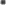 Záruka se nevztahuje na závady vzniklé vlivem běžného provozu, závady způsobené nesprávným používáním díla na závady vzniklé jako důsledek nehodové události, živelné pohromy či neoprávněným zásahem třetích osob, které k tomu nemají oprávnění, či nejsou odborně způsobilé. Dále se záruka nevztahuje na práce a materiál, který nebyl dodán zhotovitelem.ODPOVĚDNOST ZA ŠKODUOdpovědnost za škodu na zhotovovaném díle nebo jeho části nese zhotovitel v plném rozsahu až do dne předání a převzetí celého díla bez vad a nedodělků.Zhotovitel je povinen učinit veškerá opatření potřebná k odvrácení případných škod nebo k jejich zmírnění.SANKČNÍ UJEDNÁNÍNedodrží-li zhotovitel vlastní vinou termín stanovený pro předání díla objednateli do užívání, může objednatel uplatnit úhradu smluvní pokuty ve výši 0,05 % z ceny díla za každý započatý kalendářní den prodlení s dokončením a předaním díla.Neuhradí-li objednatel faktury ve lhůtách uvedených v této smlouvě, může zhotovitel vůči objednateli uplatnit úhradu úroku z prodlení ve výši 0,05 % z dlužné částky, za každý kalendářní den opožděné úhrady.Dojde-li při plnění díla k přerušení, nebo zastavení prací z důvodů, které zhotovitel nezavinil, má zhotovitel právo na prodloužení lhůty realizace o dobu, po kterou nemohl zhotovitel v plnění díla pokračovat.Při nedodržení dohodnutého termínu nastoupení na odstranění vad v záruční lhůtě vinou na straně zhotovitele, je objednatel oprávněn požadovat smluvní pokutu ve výši 2.000,- Kč za každý i započatý den prodlení.OSTATNÍ UJEDNÁNÍTato smlouva se spravuje českým právním řádem. V případě sporů se smluvní strany zavazují řešit je na úrovni jednání svých statutárních zástupců. Nedojde-li mezi nimi k dohodě, je příslušný obecný soud strany žalované. Ke změnám této smlouvy může dojít pouze písemnou dohodou obou smluvních stran, a to formou písemných vzestupně číslovaných dodatků.Zhotovitel bere na vědomí, že se podpisem této smlouvy stává v souladu s ustanovením § 2 písm. e) zákona č. 320/2001 Sb., o finanční kontrole ve veřejné správě a o změně některých zákonů, ve znění pozdějších předpisů, osobou povinnou spolupůsobit při výkonu finanční kontroly prováděné v souvislosti s úhradou zboží nebo služeb z veřejných výdajů nebo z veřejné finanční podpory. Zhotovitel souhlasí se zveřejněním této smlouvy vč. případných dodatků a skutečně uhrazené ceny na profilu zadavatele v souladu se zákonem č. 134/2016 Sb. o zadávání veřejných zakázek.Objednatel bude cenu za dílo hradit ve výši a způsobem sjednaným v této smlouvě o dílo jen na bankovní účet zhotovitele uvedený v záhlaví této smlouvy. Zhotovitel prohlašuje, že tento účet je současně bankovním účtem. Tato smlouva je vyhotovena ve třech stejnopisech, z nichž objednatel obdrží dva stejnopisy a zhotovitel jeden stejnopis.Smluvní strany prohlašují, že si smlouvu přečetly, s obsahem souhlasí a na důkaz jejich svobodné, pravé a vážné vůle připojují níže své podpisy.Smlouva nabývá platnosti a účinnosti dnem podpisu obou smluvních stran.Uzavření této smlouvy bylo schváleno na zasedání zastupitelstva obce Dobratice usnesením č………….ze dne…………….. V Dobraticích, dne ………..…. 2019		 		V ……….. , dne ………. 2019   Za Objednatele: 	 	 	 	 	 	Za Zhotovitele: ………………………………………….  	 	 	…………………………….. 	 	RNDr. Alena Kacířová	 	 	 	 	                    starostkaObjednatel:  Obec Dobratice Sídlo: Dobratice 49, 739 51 Dobrázastoupené:  RNDr. Alena Kacířová, starostkaIČ: 00577057 bank. spojení: Česká spořitelna a.sč. účtu: 1681973389/0800 